Руководитель регионального УМО учителей биологии- Фефелова Любовь Михайловна Адрес электронной почты: lubafe2@gmail.comСамара, 16 ноября 2021гОсобенность перваяС 2022 года Единый государственный экзамен проводится на основеФедерального государственного образовательного стандарта среднего общего образования.Во всех учебных предметах изменяется структура контрольно-измерительных материалов, появляются новые модели заданий на применение предметных знаний.Согласно ФГОС СОО требования к предметным результатам: 1) освоенные обучающимися в ходе изучения учебного предмета умения, специфические для данной предметной области, 2) виды деятельности по получению нового знания в рамках учебного предмета, 3) виды деятельности попреобразованию и применению в учебных, учебнопроектных и социально- проектных ситуациях полученного нового знания в рамках учебногопредмета, 4) формирование научного типа мышления, 5) владение научнойтерминологией, ключевыми внутрипредметными понятиями, методами и приемами.Все изменения направлены на усиление деятельностной составляющей КИМ: применение умений и навыков анализа различной информации, решения задач, в том числе практических, развернутого объяснения, аргументации и др.Особенность втораяУчащиеся 11 классов 2021/2022 учебного года:- предыдущие два учебных года (2019/2020 уч. год и 2020/2021 уч. год) значительную часть учебного времени обучались дистанционно;- по окончании 2019/2020 учебного года не сдавали основнойгосударственный экзамен;- не имеют опыта подготовки и участия в экзаменационныхпроцедурах;- осваивали курс биологии в 9 и 10 классе по большей частисамостоятельно;- требуют дополнительного внимания со стороны учителя биологии,если выбрали для сдачи ЕГЭ по предмету.От учителя биологии требуется продуманная работа, в том числе и по планированию материала с тем, чтобы в конце 11 класса было учебное время для повторения курса биологии.Кодификатор проверяемых требований к результатам освоенияосновной образовательной программы среднего общегообразования и элементов содержания для проведения единогогосударственного экзамена по биологииСпецификация контрольных измерительных материалов дляпроведения в 2022 году единого государственного экзамена побиологииДемонстрационный вариант контрольных измерительных материалов для проведения в 2022 году единогогосударственного экзамена по биологииПроекты размещены: https://fipi.ru/ege/demoversii-specifikacii-kodifikatory#!/tab/151883967-6Кодификатор по биологии является одним из документов, определяющих структуру и содержание КИМ ЕГЭ, который включает в себя:Перечень элементов содержания, проверяемых на единомгосударственном экзамене по биологии.Требования к уровню подготовки выпускников, достижение которых проверяется на едином государственном экзамене по биологииКодификатор состоит из двух разделов:раздел 1. «Перечень проверяемых требований к результатам освоения основной образовательной программы среднего общего образования по биологии»;раздел 2. «Перечень элементов содержания, проверяемых наедином государственном экзамене по биологии».По сути кодификатор и определяет объём проверяемого, т.е. здесьнаходится ответ на вопрос: «А что спросят на ЕГЭ по биологии?»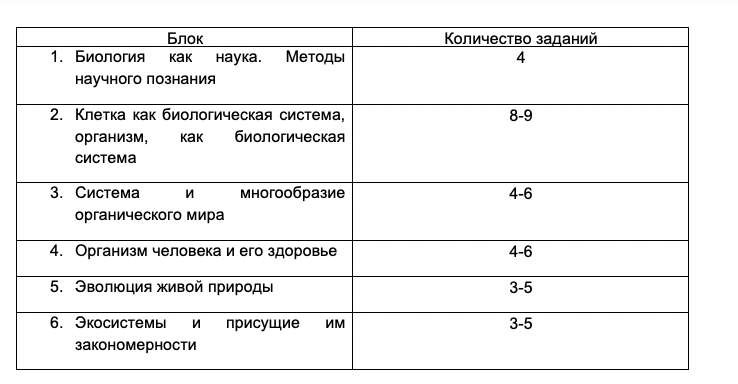 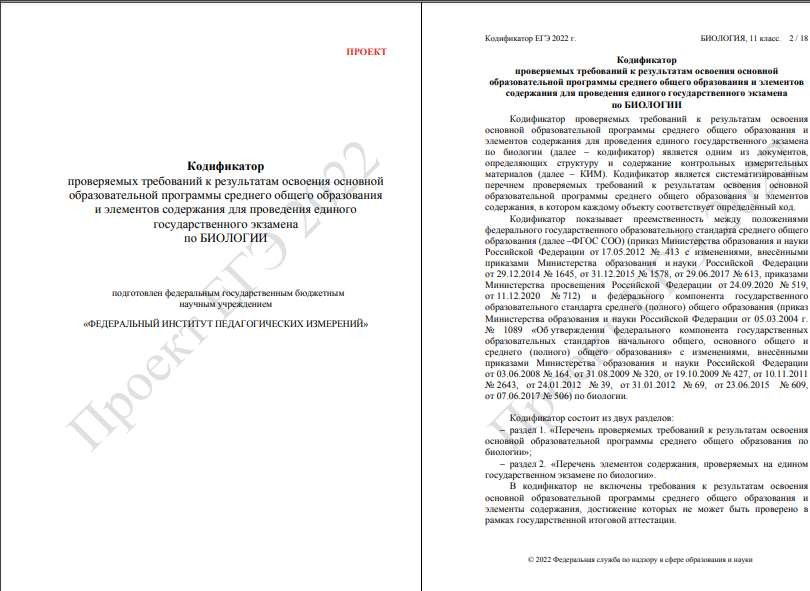 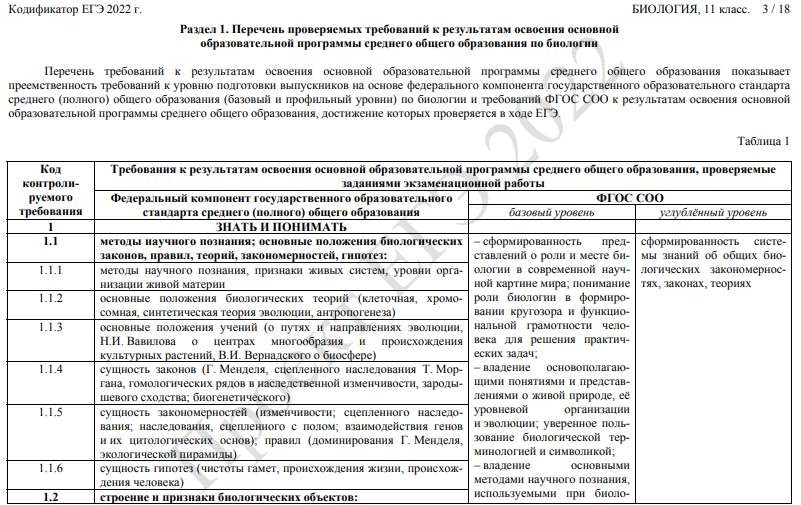 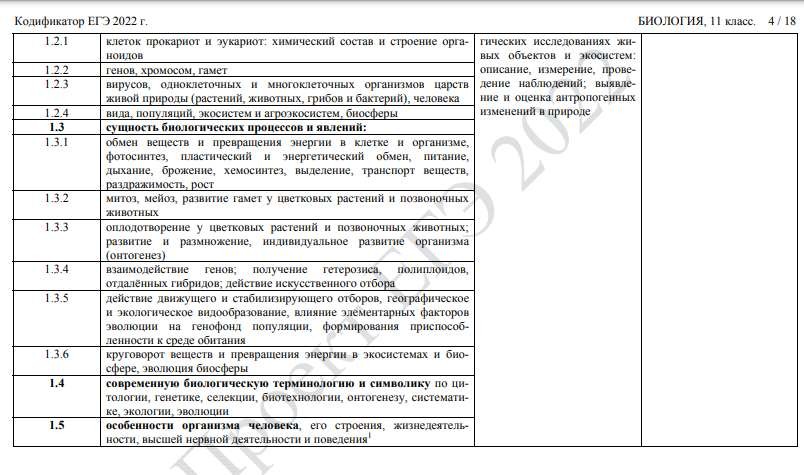 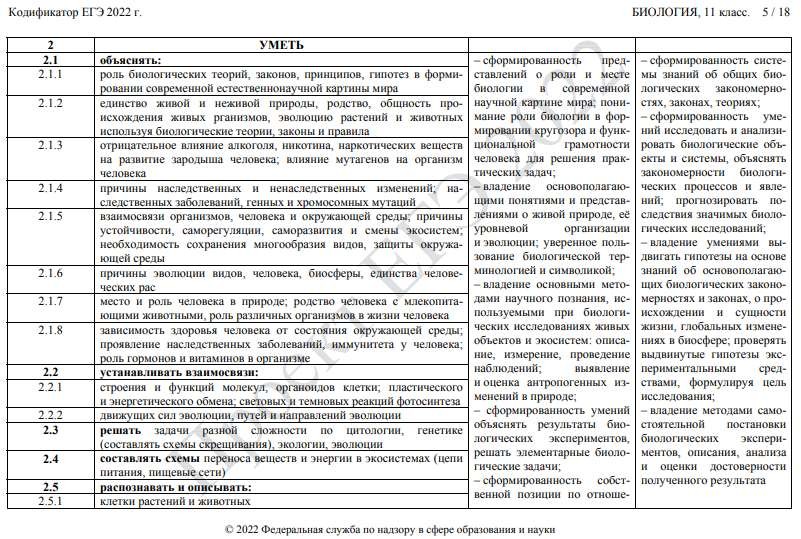 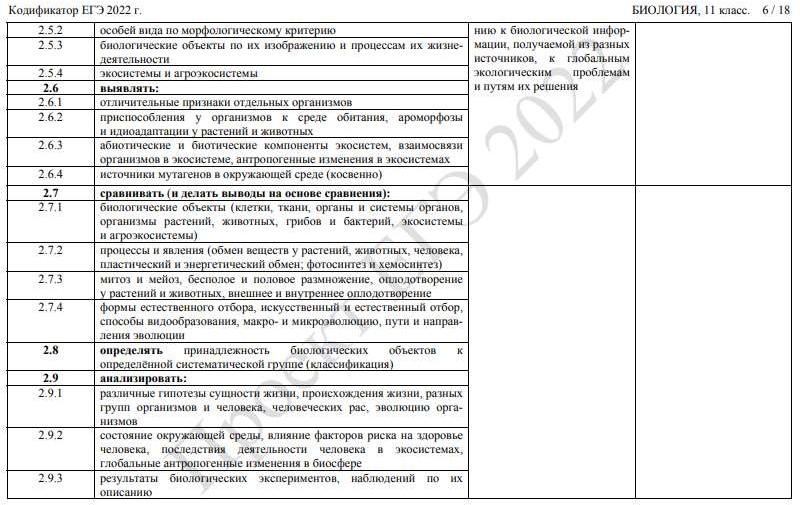 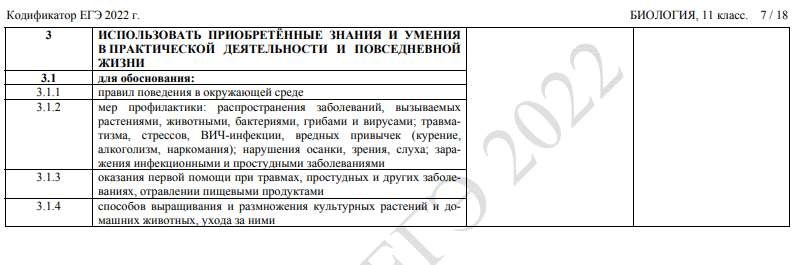 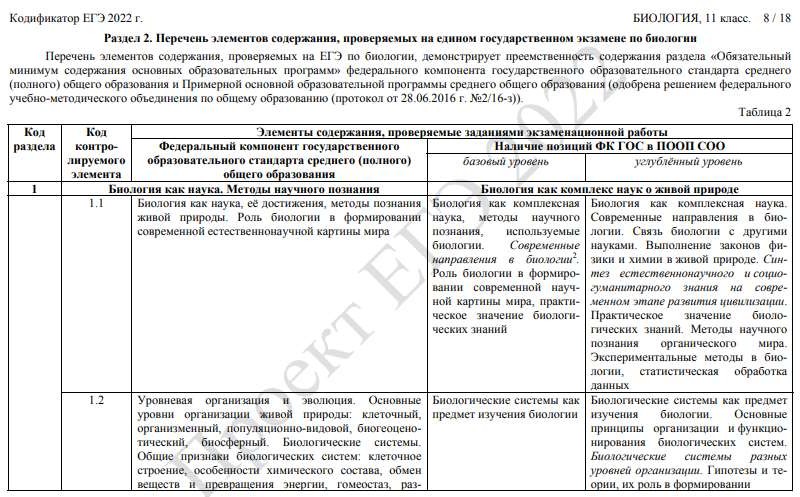 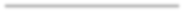 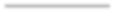 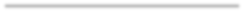 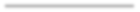 С 2022 года в кодификатор внесены современные биологические науки: геномика, протеомика, эпигенетика, нанобиология.Надо иметь представление об этих науках, а также знать область применения.ГЕНОМИКА – раздел молекулярной генетики, посвящённый изучению генома и генов живыхорганизмов.ПРОТЕОМИКА – наука, занимающаяся инвентаризацией (определением и классификацией) белковклетки.ПРОТЕОМ – комплекс белков организма.ЭПИГЕНЕТИКА – раздел генетики, изучающий наследуемые изменения активности генов во время роста и деления клеток.Эпигенетическое наследование – изменения синтеза белков, вызванных механизмами, не изменяющими последовательность нуклеотидов в ДНК.НАНОБИОТЕХНОЛОГИЯ— область науки на стыке биологии и нанотехнологии, которая охватывает широкий круг технологических подходов, включая:применение нанотехнологических устройств и наноматериалов в биотехнологии; использованиебиологических молекул для нанотехнологическихцелей; создание биотехнологических продуктов, свойства которых определяются размерными характеристиками (для объектов, размер которых лежит в дипазоне 1–100 нм); использование биотехнологических подходов, в основе которых лежит принцип контролируемой самоорганизации наноструктур.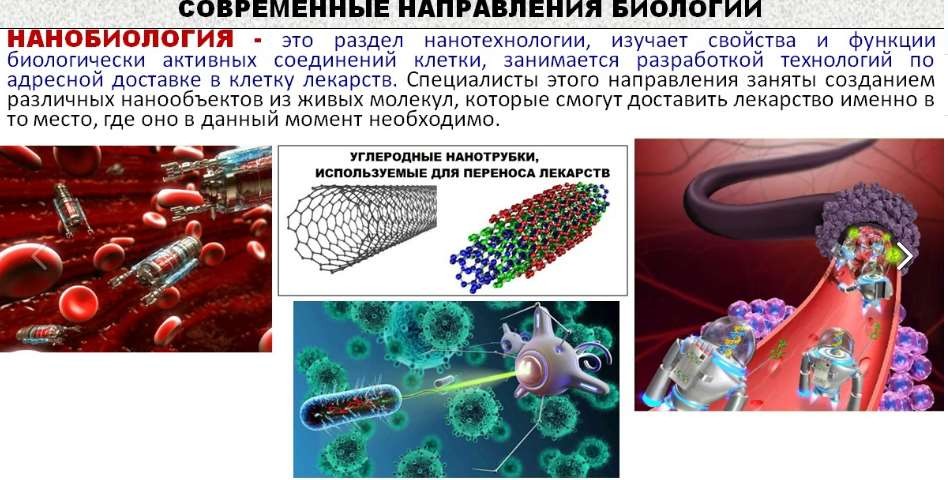 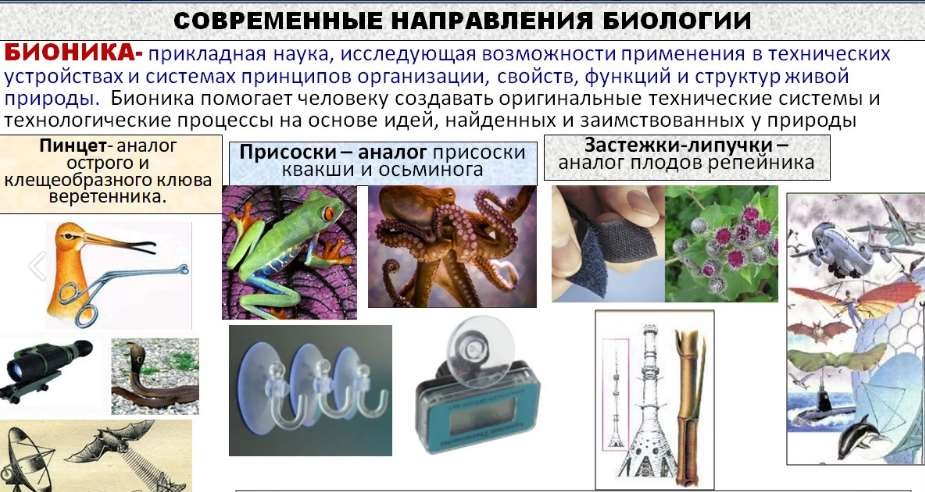 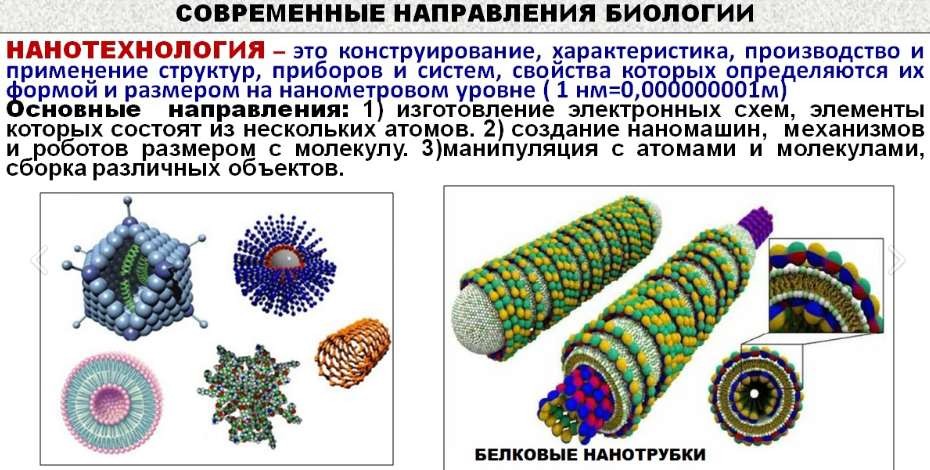 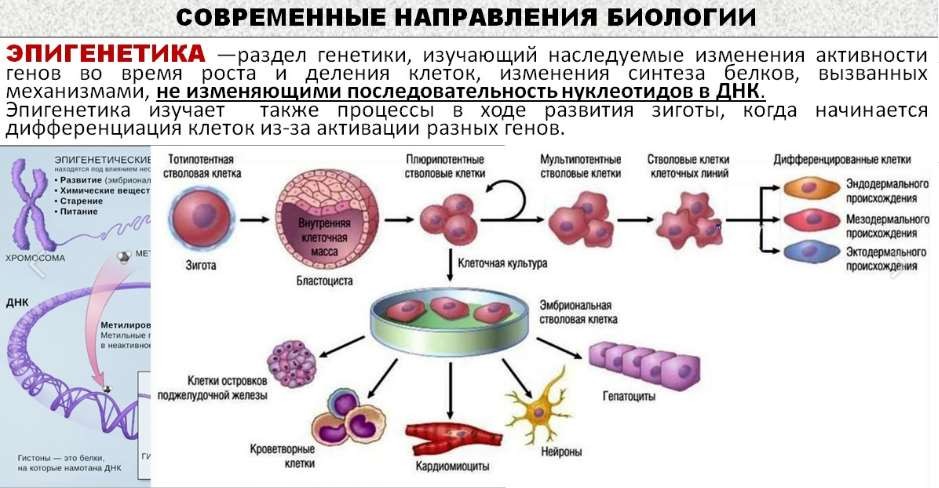 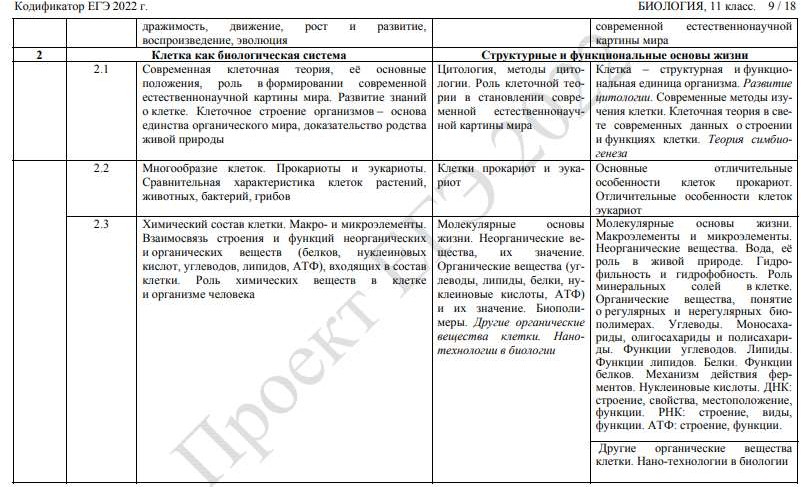 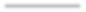 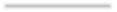 Цитология – наука о клетке. Изучение клетки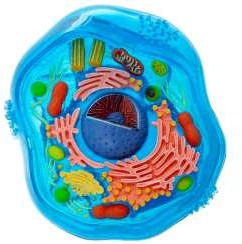 1590 г. – Янсен – первый микроскоп.1665 г. – Р. Гук – микроскоп, «клетка» (клетки – пустоты, клеточные стенки – живое вещество).1650	-	1700	гг.	–	А.	Левенгук	–	микроскоп×200,одноклеточные организмы, бактерии.1831 - 1833 гг. – Р. Браун – ядро.1838 - 1839 гг. – М. Шлейден и Т. Шванн – клеточная теория, постулировавшая,что основной единицей структуры и функции живыхорганизмов является клетка.1840	г.	–	Я.	Пуркинье	–	протоплазма	–	живоесодержимое клетки = цитоплазма + ядро.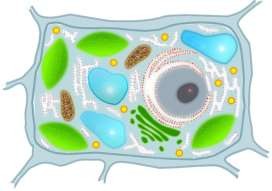 1855	г.	–	Р.	Вирхов	–	размножение	клеток	путем деления: «клетка из клетки».1866	г.	–	Э.	Геккель	–	хранение	и	передачу наследственных признаков осуществляет ядро.1880 г. – пластиды (хлоропласты).1890 г. – митохондрии.1898 г. – аппарат Гольджи.1930 г. – М. Кнолль, Э. Руска – электронный микроскоп,ультраструктура клетки.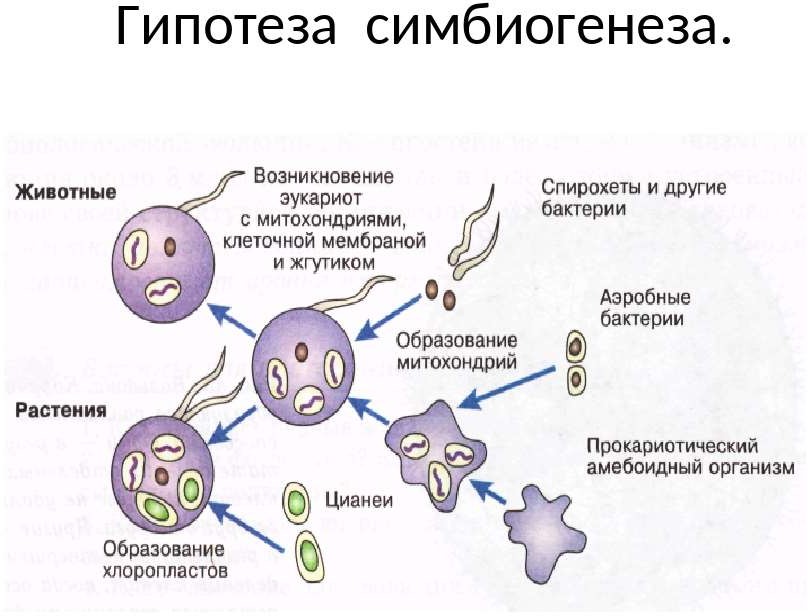 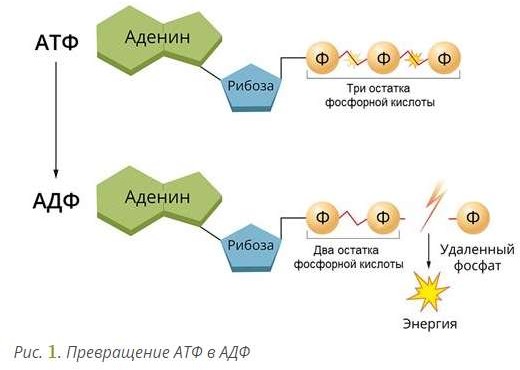 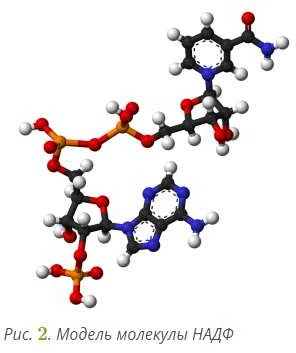 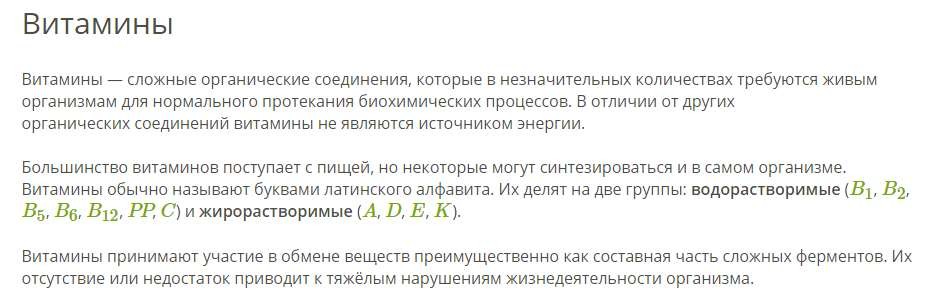 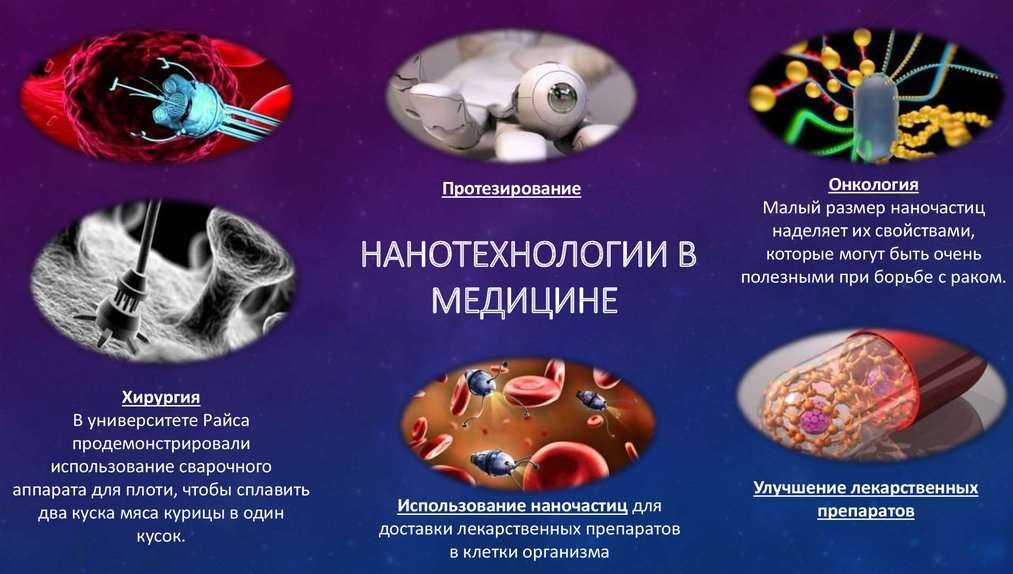 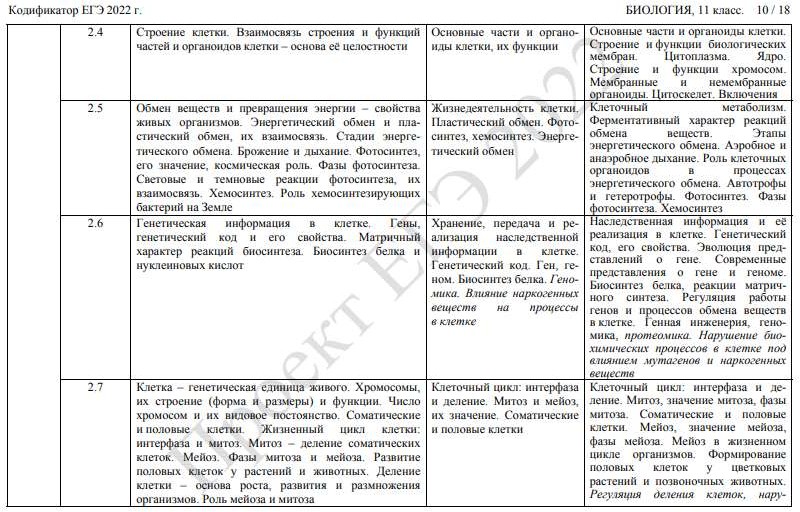 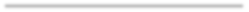 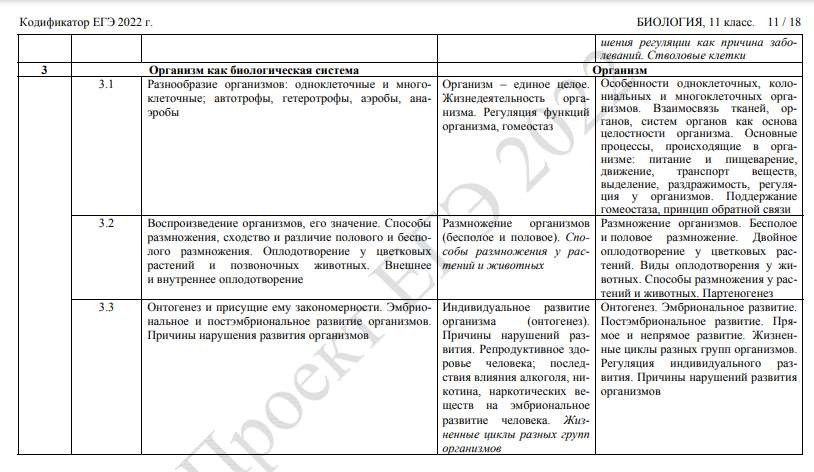 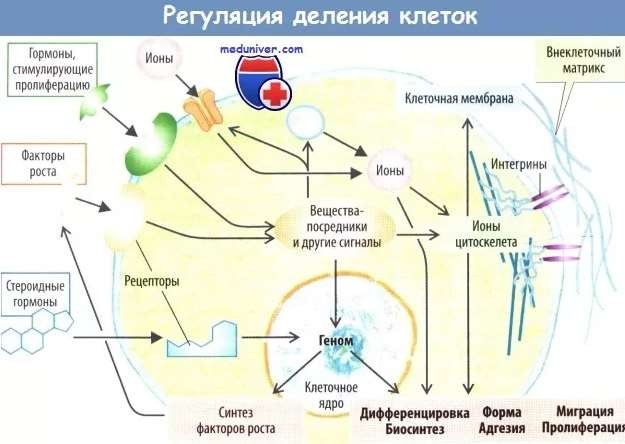 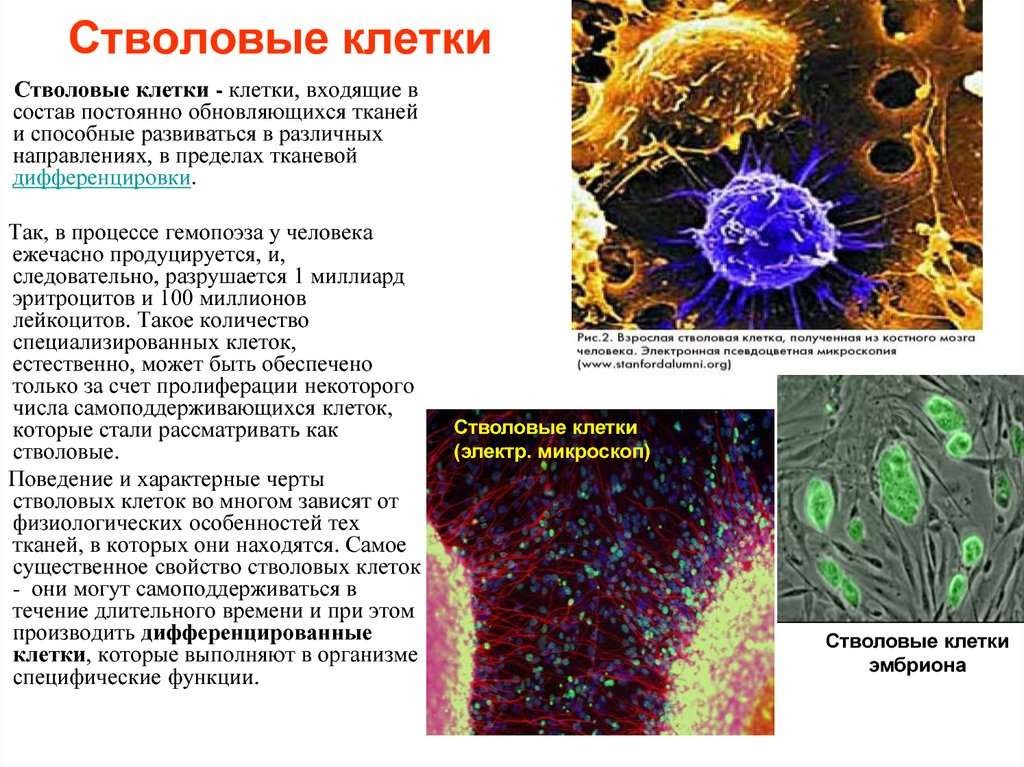 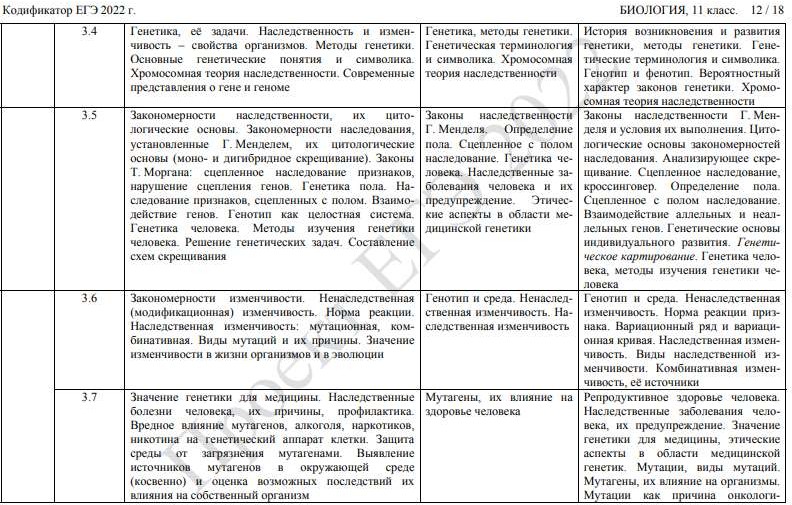 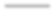 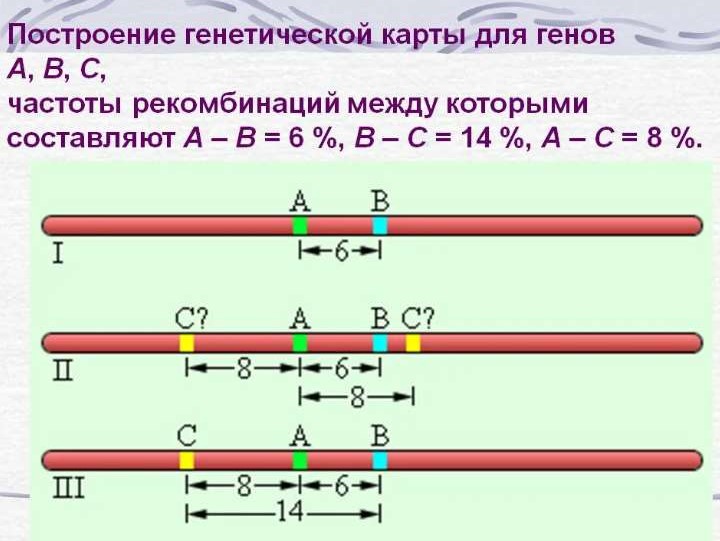 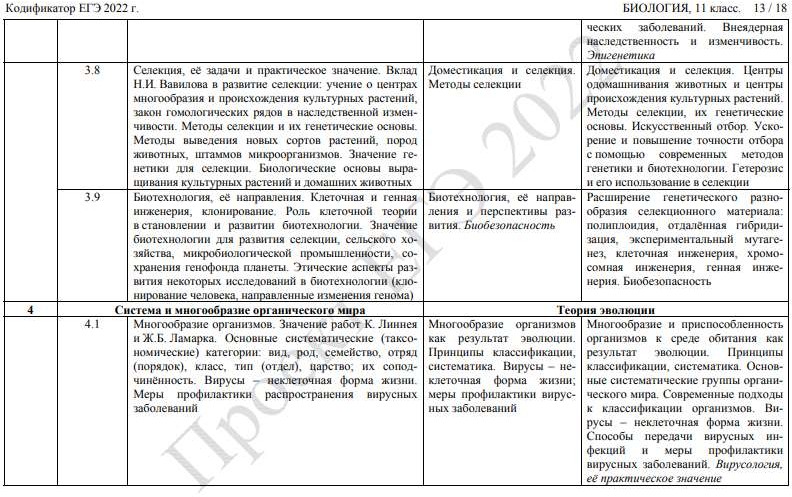 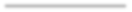 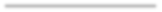 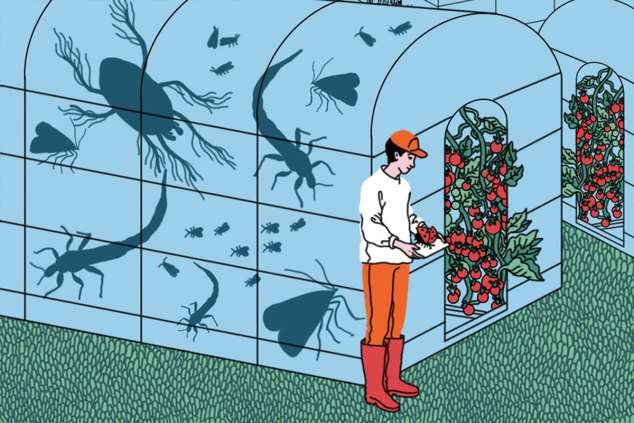 Биобезопасность — отсутствие фактического или прогнозируемого нежелательноговоздействия модифицированного организма (в сравнении с исходнымнемодифицированным организмом) на окружающую среду.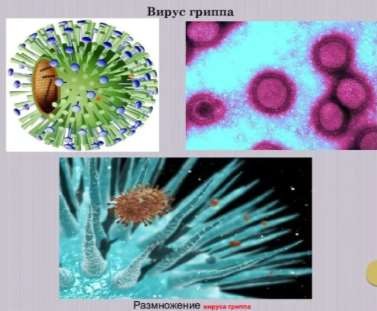 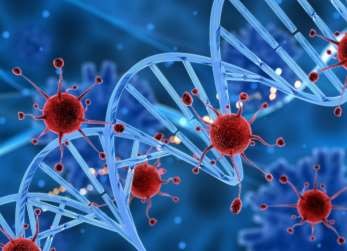 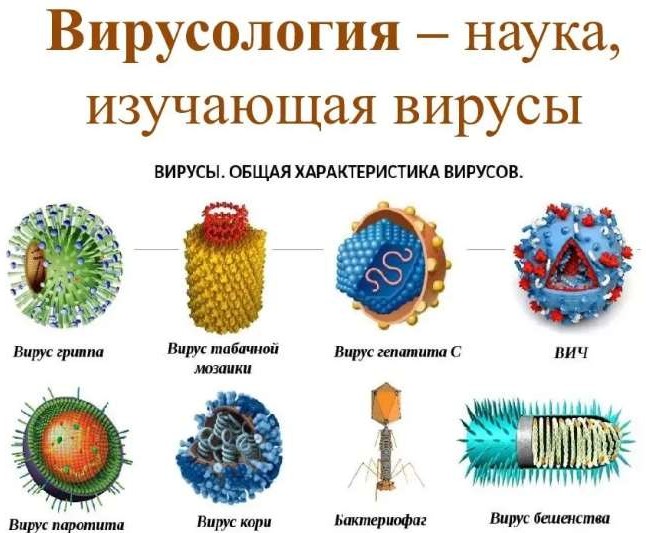 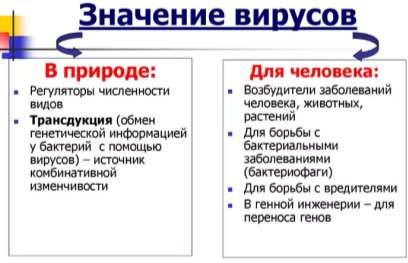 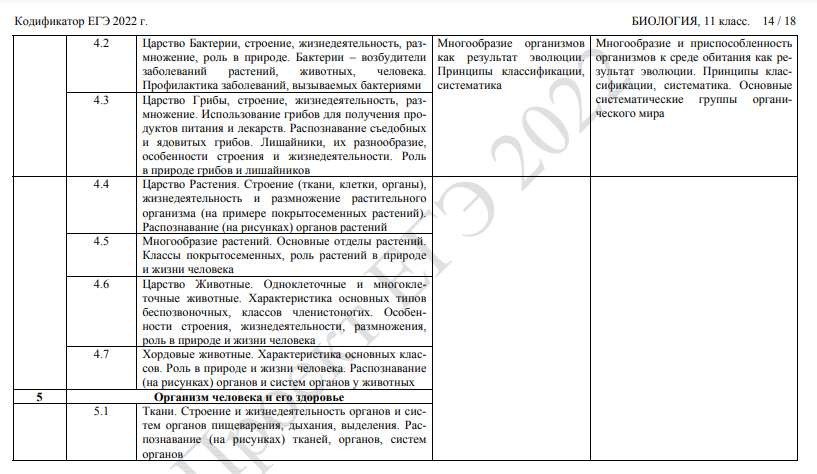 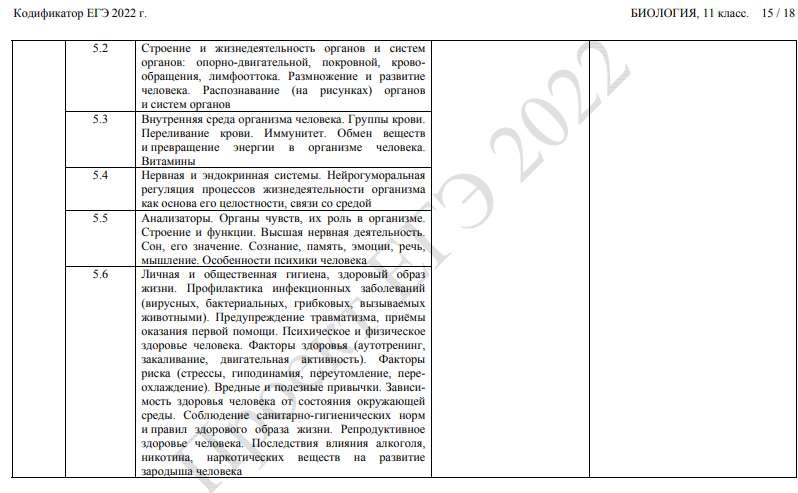 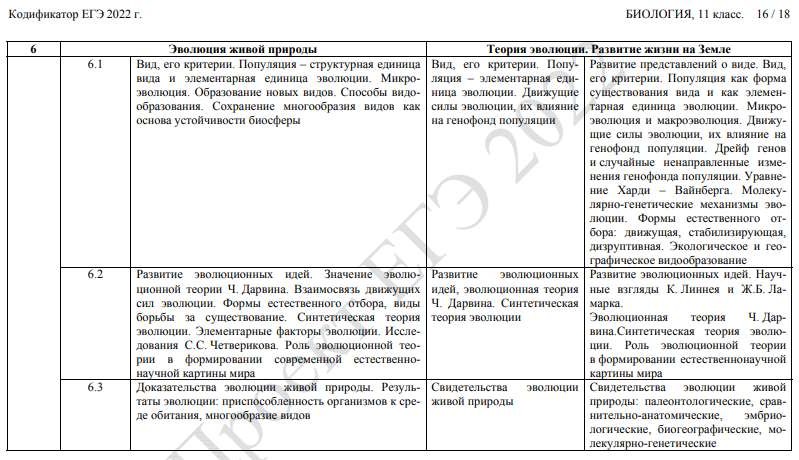 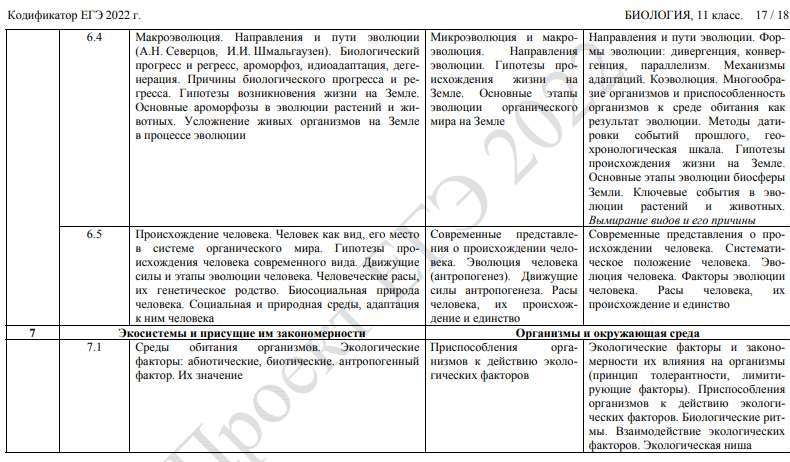 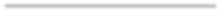 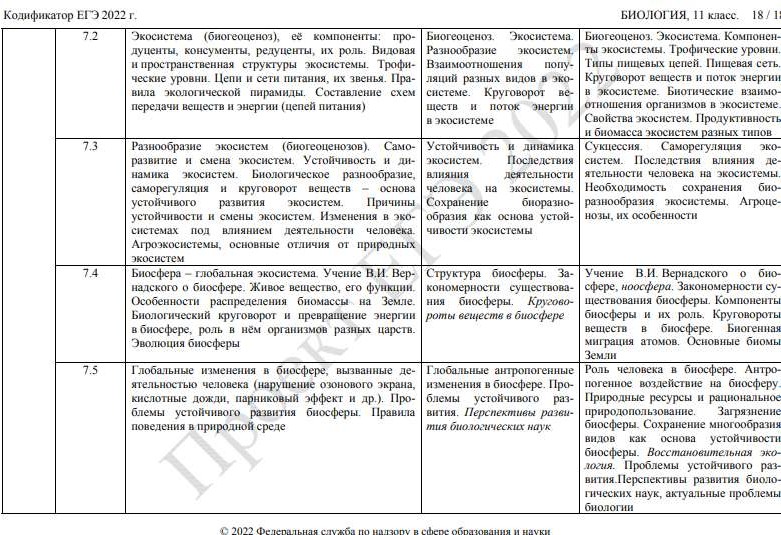 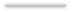 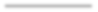 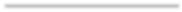 Изменения в КИМ 2022 года в сравнении с КИМ 2021 года1. Исключено задание на дополнение схемы (линия 1); вместо него включенозадание, проверяющие умение прогнозировать результаты эксперимента,построенное на знаниях из области физиологии клеток и организмов разныхцарств живой природы (линия 2 КИМ ЕГЭ 2022 г.).2. Традиционные задачи по генетике части 1 (линия 6) в новой редакции стали располагаться на позиции линии 4.3. Задания, проверяющие знания и умения по темам «Клетка какбиологическая система» и «Организм как биологическая система»,объединены в единый модуль (линии 5–8), при этом в рамках блока всегда два задания проверяют знания и умения по теме «Клетка как биологическая система», а два – по теме «Организм как биологическая система».4. В части 2 практико-ориентированные задания (линия 22) видоизменены таким образом, что они проверяют знания и умения в рамках планирования, проведения и анализа результата эксперимента; задания оцениваются 3баллами вместо 2 баллов в 2021 г.Как и в прошлом году, на выполнение экзаменационной работы о биологииотводится 235 минутКоличество заданий в экзамене осталось прежним.Структура ЕГЭ по биологии 2022В экзамен по биологии входят 28 заданий, из них 21 задание скратким ответом и семь с развёрнутым ответом. Задания отличаются друг от друга по уровню сложности и формату. Всего за экзамен можно получить 59 первичных баллов, которые в дальнейшемпереводятся в 100 вторичных.Причём за первую часть можно получить максимум 38 первичныхбаллов (64 вторичных), а за вторую 21 первичных (36 вторичных).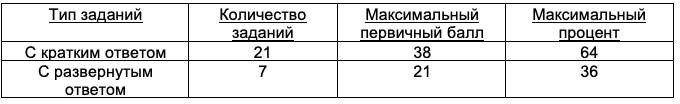 Экзаменационная модель ЕГЭ 2022 г. по биологии ориентирована на оценку сформированности у обучающихся основ целостной научной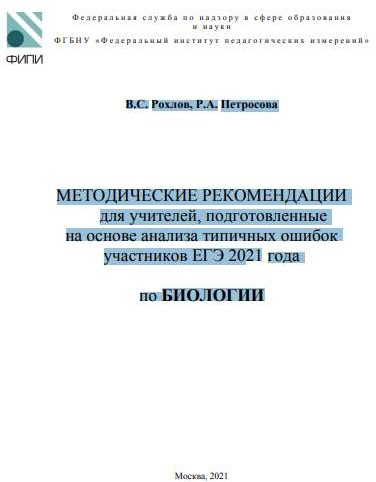 картины мира и включает всебя требования кпредметным результатамосвоения основнойобразовательнойпрограммы базового иуглубленного уровней.Обновленная модель КИМ ЕГЭ 2022 г. по биологии опирается на методологию научного познания (оцениваются не только фактические знания по биологии, но и понимание обучающимися процесса ихполучения, способность интерпретировать, интегрировать ииспользовать их) и акцентирует практическую ориентированностьзаданий, которые предполагают проверку умений применятьимеющиеся знания в различных жизненных ситуациях и объяснятьразнообразные процессы и явления живой природы.Модель КИМ ЕГЭ 2022 г. по биологии реализует деятельностныйподход. Объектом оценки выступают предметные результатыосвоения биологии, выраженные в деятельностной форме. Данный подход является логическим продолжением модели контрольныхизмерительных материалов ОГЭ, поэтапно вводимых в процедуру аттестации обучающихся, на основе ФГОС ООО с учетом ПООП ООО по биологии начиная с 2020 гЗадания в экзаменационной работе ориентированы напроверку сформированности у обучающихся таких способовдеятельности, как применение понятийного аппарата итеоретических знаний при объяснении широкого спектрабиологических процессов и явлений, анализ биологическойинформации, представленной в разных формах (текст, схемы, статистические данные в форме таблиц, графиков, диаграмм, модели, изображения и др.), применение элементарных методологических умений, в том числе умений анализировать ход виртуального биологического эксперимента и формулировать выводы по его результатам.(В.С. Рохлов, Р.А. Петросова МЕТОДИЧЕСКИЕ РЕКОМЕНДАЦИИ для учителей, подготовленные на основе анализа типичных ошибок участников ЕГЭ 2021 года по БИОЛОГИИ. https://100balnik.ru/wp- content/uploads/2021/08/bi_mr_2021.pdf)Источники информацииhttps://down.ctege.info/ege/2022/demo/bio2 022fipi-kodifikator.pdfhttps://fipi.ru/ege/demoversii-specifikacii- kodifikatory